Консультация на тему:Рекомендация  для родителей средней группы «Фиалка»«Таблица полезных и вредных биодобавок с E»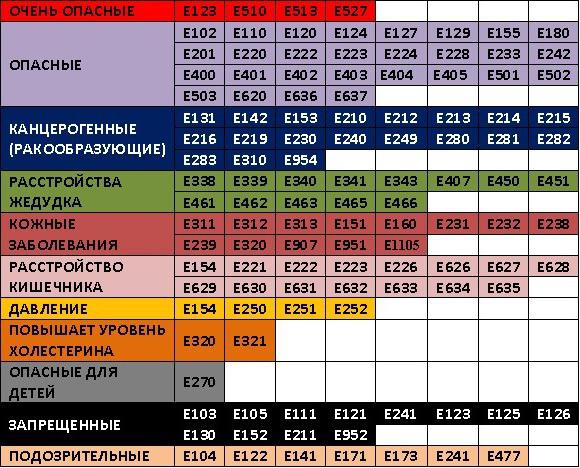 Уважаемые родители!Прошу Вас! Обратите внимание при покупке любого вами приобретаемого продукта в магазине. Позаботьтесь о своём здоровье и здоровье вашей семьи. Отказывайтесь от  покупок с опасными и очень опасными биодобавками, потому что они наносят  вред вашему организму.Автор репортажа: Пастуханова Светдлана Борисовна, воспитатель					